Автономная некоммерческая профессиональная образовательная организация«УРАЛЬСКИЙ ПРОМЫШЛЕННО-ЭКОНОМИЧЕСКИЙ ТЕХНИКУМ»программаучебной практики (слесарной)для специальности13.02.11 Техническая эксплуатация и обслуживание электрического и электромеханического оборудования (базовой подготовки)Направление подготовки: электро- и теплоэнергетика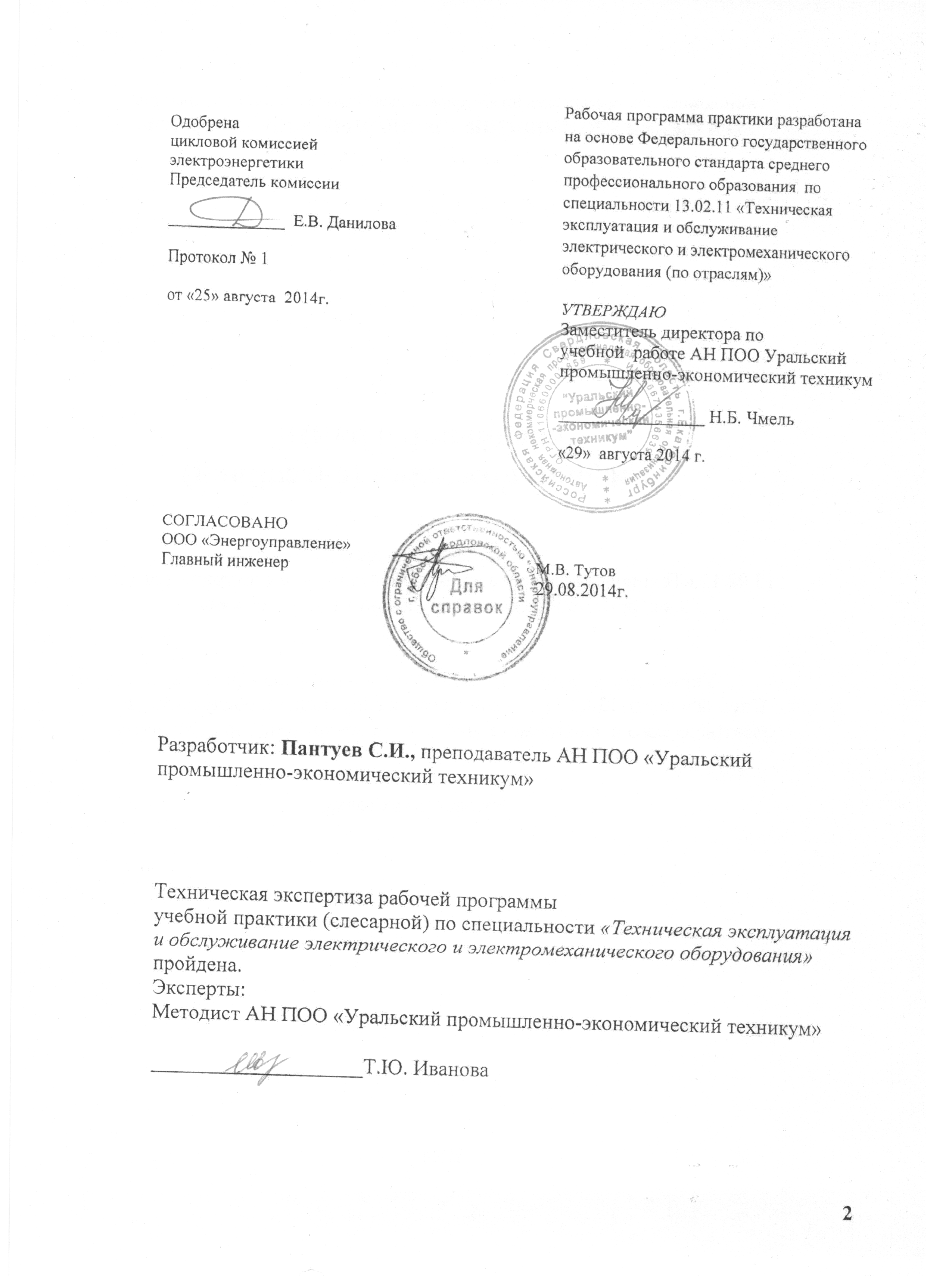 СОДЕРЖАНИЕ1. паспорт рабочей  ПРОГРАММЫ УЧЕБНОЙ ПРАКТИКИ«Слесарная практика»Область применения  программыРабочая программа учебной практики является частью основной профессиональной образовательной программы по специальности СПО 13.02.11 Техническая эксплуатация и обслуживание электрического и электромеханического оборудования  (базовой подготовки).1.2. Место учебной практики в структуре программы подготовки специалистов среднего звена: слесарная практика входит в раздел учебная практикапо специальности «Техническая эксплуатация и обслуживание электрического и электромеханического оборудования».Практика УП.01  «Слесарная практика» проводится в  3семестре на 2 курсе.1.3. Цели и задачи учебной практики Задачей учебной практики является первое знакомство студентов  с технологической и производственной культурой  при выполнении слесарных работ.
В результате прохождения ознакомительной практики студент должен:- иметь практический опыт:- выбирать режим обработки с учетом характеристик металлов и сплавов;
- соблюдать технологическую последовательность при выполнении слесарных работ: разметки, рубки, правки, гибки, резки и опиливания металла, шабрении, сверлении и развертывании отверстий, нарезания резьбы, клепки;- знать:- виды обработки металлов и сплавов;- основные виды слесарных работ;- правила техники безопасности при слесарных работах;- правила выбора и применения инструмента;- последовательность слесарных операций;- приемы выполнения слесарных работ;- требования к качеству обработки деталей.
В результате освоения учебной практики студент должен овладеть:	общими компетенциями:ОК 1. Понимать сущность и социальную значимость своей будущей профессии, проявлять к ней устойчивый интерес.ОК 2. Организовывать собственную деятельность, выбирать типовые методы и способы выполнения профессиональных задач, оценивать их эффективность и качество.ОК 3. Принимать решения в стандартных и нестандартных ситуациях и нести за них ответственность.ОК 4. Осуществлять поиск и использование информации, необходимой для эффективного выполнения профессиональных задач, профессионального и личностного развития.ОК 6. Работать в коллективе и команде, эффективно общаться с коллегами, руководством, потребителями.ОК 7. Брать на себя ответственность за работу членов команды (подчиненных), результат выполнения заданий.Профессиональными умениями по выполнению основных слесарных (измерения, рубка, правка, опиловка, гибка, сверление, нарезание резьбы и др.) и станочных операций.
1.4. Рекомендуемое количество часов на освоение примерной программы учебной практики – 36 часов2. РЕЗУЛЬТАТЫ УЧЕБНОЙ ПРАКТИКИРезультатом учебной практики является освоение общих (ОК) компетенций: Получения практического опыта:3 СТРУКТУРА И СОДЕРЖАНИЕ УЧЕБНОЙ ПРАКТИКИТЕМАТИЧЕСКИЙ ПЛАН УЧЕБНОЙ ПРАКТИКИСОДЕРЖАНИЕ УЧЕБНОЙ ПРАКТИКИСЛЕСАРНОЙ ПРАКТИКАВнутри каждого раздела указываются соответствующие темы. По каждой теме описывается содержание учебного материала (в дидактических единицах), наименования необходимых лабораторных работ и практических занятий (отдельно по каждому виду), контрольных работ, а также примерная тематика самостоятельной работы. Если предусмотрены курсовые работы (проекты) по дисциплине, описывается их примерная тематика. Объем часов определяется по каждой позиции столбца 3 (отмечено звездочкой *). Уровень освоения проставляется напротив дидактических единиц в столбце 4 (отмечено двумя звездочками **).Для характеристики уровня освоения учебного материала используются следующие обозначения:1. – ознакомительный (узнавание ранее изученных объектов, свойств); 2. – репродуктивный (выполнение деятельности по образцу, инструкции или под руководством)3. – продуктивный (планирование и самостоятельное выполнение деятельности, решение проблемных задач)4. УСЛОВИЯ ОРГАНИЗАЦИИ И ПРОВЕДЕНИЯ УЧЕБНОЙ ПРАКТИКИ	4.1. Требования к документации, необходимой для проведения практики:-  положение об учебной  практике студентов,  осваивающих программу подготовки специалистов среднего звена среднего профессионального образования;-  программа учебной  практики;-  график защиты отчетов по практике.4.2. Требования к материально-техническому обеспечению практики 	Реализация программы  предполагает наличие слесарно-механических мастерских и рабочих мест с оборудованием:рабочие места по количеству обучающихся;станки: настольно-сверлильные, заточные и др.;набор слесарных инструментов;набор измерительных инструментов;приспособления;заготовки для выполнения слесарных работ.Требования к квалификации педагогических кадров, осуществляющих руководство практикой:наличие мастера 5–6 квалификационного разряда с обязательной стажировкойв профильных организациях не реже 1-го раза в 3 года, опыт деятельности в организациях соответствующей профессиональной сферы является обязательным.4.3. Перечень учебных изданий, Интернет – ресурсов, дополнительной литературыОсновные источники:1. Чумаченко Ю.Т. Материаловедение и слесарное дело: учебное пособие. – М.: Феникс, 2010. – 395 с. 2. Чумаченко Ю.Т., Чумаченко Г.В. Материаловедение и слесарное дело: учебник. – М.: КноРус, 2013. – 296 с. Дополнительные электронные ресурсы:1. Электронный ресурс: Слесарные работы. – Форма доступа: http://metalhandling.ru2. Электронный ресурс: Библиотека технической литературы. – Форма доступа: http://delta-grup.ru/bibliot/3k/29-1.htm3. Электронный ресурс: Мега слесарь. – Форма доступа: http://megaslesar.ru/stati-i-materialyi/slesarnyie-rabotyi/1.-vidyi-slesarnyihrabot.html4. Электронный ресурс: Слесарное дело. – Форма доступа: http://www.slesarnoedelo.ru/5. Электронный ресурс: Слесарное дело: практическое пособие для слесаря. – Форма доступа: http://fictionbook.ru/author/litagent_yenas/slesarnoe_delo_prakticheskoe_posobie_ dlya_slesarya/read_online.html?page=1 6. Электронный ресурс: Обработка металла. Слесарное дело. – Форма доступа: http://www.bibliotekar.ru/slesar/ 7. Электронный ресурс: Слесарное дело подробно в вопросах и ответах. – Форма доступа: http://www.domoslesar.ru/ 5.Контроль и оценка результатов УЧЕБНОЙ ПРАКТИКИФормой отчетности  студента по учебной  практике является дневник практики, письменный отчет о выполнении работ и приложений к отчету, аттестационный лист-характеристика по практике руководителей практики от образовательной организации, свидетельствующих о приобретении практического опыта, формировании   общих   компетенций,   освоении  профессиональных компетенций.Учебная практика завершается зачетом при условии положительного аттестационного листа-характеристики по практике руководителей практики от образовательной организации об уровне освоения общих компетенций и приобретении практического опыта в период прохождения практики, полноты и своевременности представления дневника практики и отчета о практике в соответствии с заданием на практику.Студент в один из последних дней практики защищает отчет по практике.  По результатам защиты студентами отчетов выставляется зачет по практике.Письменный отчет о выполнении работ включает в себя следующие разделы:титульный лист(приложение 1);дневник прохождения практики (приложение 2);аттестационный лист.ОСНОВНЫЕ ПОКАЗАТЕЛИ ОЦЕНКИ РЕЗУЛЬТАТА Формы и методы контроля и оценки результатов обучения должны позволять проверять у обучающихся не только получение практического опыта, но и развитие общих компетенций и обеспечивающих их умений.Приложение 1Автономная некоммерческая профессиональная образовательная организация«УРАЛЬСКИЙ ПРОМЫШЛЕННО-ЭКОНОМИЧЕСКИЙ ТЕХНИКУМ»ДНЕВНИКучебной практики (слесарной)Фамилия ____________________________________________________________________Имя и отчество ______________________________________________________________Курс, группа 2 курс, аЭП-205Специальность 13.02.11 «Техническая эксплуатация и обслуживание электрического и электромеханического оборудования»2016 - 2017 учебный годСрок практики с _______________ по __________________Руководитель практики от техникума Николаенко С.И.1. Инструкция по ведению дневникаКаждый студент, проходящий учебную практику, обязан ежедневно грамотно и аккуратно вести дневник, который помогает правильно организовать работу и контролировать её выполнение. До начала практики необходимо получить программу практики, индивидуальное задание и необходимый инструктаж. В начале дневника студент записывает план работы.В дневнике ежедневно кратко записывается всё, что проделано за день в соответствии с программой и заданиями руководителей практики, для чего между страницами вшивается необходимое количества листов.Дневник представляется в техникум непосредственно студентом. Без дневника практика не засчитывается.Приложение 2Дневник практикантаПодпись руководителя практики от техникума  _________________________Приложение 3Автономная некоммерческая профессиональная образовательная организация «УРАЛЬСКИЙ ПРОМЫШЛЕННО-ЭКОНОМИЧЕСКИЙ ТЕХНИКУМ»АТТЕСТАЦИОННЫЙ ЛИСТ-ХАРАКТЕРИСТИКАВыдан ________________________________________________________, обучающемуся(йся)ФИОна   курсе по специальности  СПО13.02.11 «Техническая эксплуатация и обслуживание электрического и электромеханического оборудования»прошедшему(й)  учебную практику   в объеме 36  часов с «____» ____________ 20__ г.  по «_____» _____________ 20__ г.в организации АН ПОО  «Уральский промышленно-эконмический техникум»наименование организации, юридический адресВиды и качество выполнения работМаксимальная количественная оценка 9 баллов 0 показатель отсутствует1 показатель присутствуетУровни проявления и соответствия традиционной оценке: Базовый (оценка 3) – 5-6 Оптимальный (оценка 4) – 7-8Повышенный  (оценка 5) – 9 Характеристика учебной и профессиональной деятельности обучающегося во время учебной практики ________________________________________________________________________________________________________________________________________________________________________________________________________________Подпись руководителя практики: ______________________/ Николаенко С.И.стр.ПАСПОРТ РАБОЧЕЙ ПРОГРАММЫ УЧЕБНОЙ ПРАКТИКИ4РЕЗУЛЬТАТЫ УЧЕБНОЙ ПРАКТИКИ5СТРУКТУРА И СОДЕРЖАНИЕ УЧЕБНОЙ ПРАКТИКИ64. УСЛОВИЯ ОРГАНИЗАЦИИ  И ПРОВЕДЕНИЯ УЧЕБНОЙ ПРАКТИКИ11     5. Контроль и оценка результатов УЧЕБНОЙ ПРАКТИКИ6.ПРИЛОЖЕНИЯ12Код Наименование результата практикиОК 1.Понимать сущность и социальную значимость своей будущей профессии, проявлять к ней устойчивый интересОК 2.Организовывать собственную деятельность, выбирать типовые методы и способы выполнения профессиональных задач, оценивать их эффективность и качествоОК 3.Решать проблемы, оценивать риски и принимать решения в нестандартных ситуациях.ОК 4.Осуществлять поиск и использование информации, необходимой для эффективного выполнения профессиональных задач, профессионального и личностного развитияОК 5.Использовать информационно-коммуникационные технологии для совершенствования профессиональной деятельностиОК 6.Работать в коллективе и в команде, эффективно общаться с коллегами, руководством, потребителямиОК 7.Брать на себя ответственность за работу членов команды (подчиненных), результат выполнения заданий.ОК 8.Самостоятельно определять задачи профессионального и личностного развития, заниматьсясамообразованием, осознанно планировать повышение квалификации.ОК 9.Ориентироваться в условиях частой смены технологий в профессиональной деятельности.Вид профессиональной деятельностиКодНаименование результатов практикиОрганизация технического обслуживания и ремонта электрического и электромеханическо-гооборудования.ПК 1.2Организовывать и выполнять техническое обслуживание и ремонт электрического и электромеханического оборудования.Вид учебной работыОбъем часовМаксимальная учебная нагрузка (всего)36Обязательная аудиторная учебная нагрузка (всего) 36в том числе:     Практических работ22Итоговая аттестация в форме  зачета Итоговая аттестация в форме  зачета Наименование разделов и темСодержание учебного материала, лабораторные  работы и практические занятия, самостоятельная работа обучающихся, курсовая работа (проект) (если предусмотрены)Объем часовУровень освоения1234
Тема 1 ВВОДНОЕ ЗАНЯТИЕЗначение практического обучение в общей системе подготовки техника. Ознакомление с содержанием практики. Ознакомление студентов с учебно-производственными мастерскими и их оборудованием, рабочим метом студентов и его организацией.Расстановка студентов по рабочим местам. Инструмент, применяемый при ручной обработке металлов. Техника безопасности и производственная санитария в условиях учебно-производственных мастерских.22
Тема 2. ИЗМЕРЕНИЕОзнакомление с измерительным инструментом. 21
Тема 2. ИЗМЕРЕНИЕПрактическая работа №1Измерение плитки масштабной линейкой. Измерение толщины стенки трубы. Измерение нутромером внутреннего диаметра цилиндра со свободным выемом нутромера. Измерение глубины внутреннего и наружного диаметра при помощи штангенциркуля. Установка на штангенциркуле заданного размера. Проверка плоскости линейкой. Проверка прямых углов угольником.23
Тема 3. РАЗМЕТКАИнструмент    и    приспособления,    применяемые   при   разметке.    Влияние точности    разметки    на    экономию    материала    и    качество    изделия. Окрашивание    деталей    перед    разметкой.    21
Тема 3. РАЗМЕТКАПрактическая работа №2Проведение    прямых    линий чертилкой. Кернение рисок кернером, проведение параллельных линий. Нанесение окружностей на плоскость.Разметка деталей с откладыванием размеров от кромки заготовки и от центральных линий. Разметка параллельных и взаимоперпендикулярных линий при помощи  и угольника с перенесением линий в разные плоскости.Разметка плоских и объемных деталей на плите. Заточка чертилок, кернера.23
Тема 5. РУБКА МЕТАЛЛАИнструмент, применяемый при рубке и меры безопасной работы. Постановка корпуса студента при рубке. Положение руки на рукоятке молотка и на зубиле.21
Тема 5. РУБКА МЕТАЛЛАПрактическая работа №3Тренировка кистевого локтевого и плечевого ударов молотком по намеченной цели. Рубка полосовой стали толщиной до 5 мм.Вертикальная рубка круглой и полосовой стали на плите по риске. Заточка зубил.43Тема 6. ОПИЛИВАНИЕПрименяемый      инструмент.       Классификация      напильников.       Техника безопасности    при    опиливании    металлов.    Постановка    корпуса    тела студента   при   опиловке.    Местонахождение   кисти   руки   на   рукоятке напильника.21Практическая работа №4 Тренировка движения напильником во время опиловки. Опиливание стальной плитки под линейку, угольник и точно по заданным размерам. Опиливание стержней. Распиливание отверстий. Чистовая обработка личным напильником, шлифование наждачной бумагой.Способы сохранения остроты зубьев напильников. Чистка напильников от масла, опилок, металлической стружки43Тема 7. СВЕРЛЕНИЕОборудование, инструмент и безопасные методы работ. Сверление.21Тема 7. СВЕРЛЕНИЕПрактическая работа №5Сверление на сверлильном станке. Установка и закрепление изделий на столе станка. Установка сверла в патроне.Управление, смазка и чистка станка. Сверление сквозных отверстий в стали.43Тема 8. НАРЕЗАНИЕ РЕЗЬБЫИнструмент и приспособления,  при нарезании резьбы. Правила нарезания резьбы. Техника безопасности.21Тема 8. НАРЕЗАНИЕ РЕЗЬБЫПрактическая работа №6Нарезание метчиком. Подготовка отверстия под резьбу. Закрепление нарезаемой детали. Охлаждение и смазка режущего инструмента. Нарезание резьбы плашками. Нарезание резьбы на стержнях.23Тема 9. КОМПЛЕКСНЫЕ    РАБОТЫПрактическая работа №7 Комплексные работы включают следующие работы: изготовление круглой шайбы с раззенковкой отверстия43Всего:Всего:36 Результаты (освоенные профессиональные компетенции)Основные показатели оценки результатаФормы и методы контроля и оценки ПК 1.2. Организовывать  и  выполнять  техническое  обслуживание  и  ремонт электрического и электромеханического оборудования- выполнять измерения штангенциркулем, нутромером;-разметка плоских и объемных деталей;- резание и обрубка металла;- отпиливание и распиливание металла и дерева;- сверление на сверлильном станке;- нарезание резьбы плашками и на стержнях;Практический контроль выполнения производимых работРезультаты (освоенные общие компетенции)Основные показатели оценки результатаФормы и методы контроля и оценкиОК 1.Понимать сущность и социальную значимость своей будущей профессии, проявлять к ней устойчивый интересДемонстрация интереса к будущей профессии.Интерпретация результатов наблюдений за деятельностью обучающегося в процессе освоения образовательной программыТекущий контроль в форме:Оценки в  ходе защиты отчета по практикеТекущий контроль в форме:Оценки в  ходе защиты отчета по практикеТекущий контроль в форме:Оценки в  ходе защиты отчета по практикеОК 2. Организовывать собственную деятельность, выбирать типовые методы и способы выполнения профессиональных задач, оценивать их эффективность и качествоВыбор и применение методов и способов решения практических задач при выполнении слесарных и сварочных работ.Оценка эффективности и качества выполнения работ.Интерпретация результатов наблюдений за деятельностью обучающегося в процессе освоения образовательной программыТекущий контроль в форме:Оценки в  ходе защиты отчета по практикеТекущий контроль в форме:Оценки в  ходе защиты отчета по практикеТекущий контроль в форме:Оценки в  ходе защиты отчета по практикеОК 3. Решать проблемы, оценивать риски и принимать решения в нестандартных ситуациях.Решение стандартных и нестандартных профессиональных задач при выборе методов и последовательности проведения слесарных и сварочных работ.Интерпретация результатов наблюдений за деятельностью обучающегося в процессе освоения образовательной программыТекущий контроль в форме:Оценки в  ходе защиты отчета по практикеТекущий контроль в форме:Оценки в  ходе защиты отчета по практикеТекущий контроль в форме:Оценки в  ходе защиты отчета по практикеОК 4. Осуществлять поиск и использование информации, необходимой для эффективного выполнения профессиональных задач, профессионального и личностного развитияЭффективный поиск необходимой информации;Использование различных источников для поиска информации, включая электронныеИнтерпретация результатов наблюдений за деятельностью обучающегося в процессе освоения образовательной программыТекущий контроль в форме:Оценки в  ходе защиты отчета по практикеТекущий контроль в форме:Оценки в  ходе защиты отчета по практикеТекущий контроль в форме:Оценки в  ходе защиты отчета по практикеОК 5. Использовать информационно-коммуникационные технологии для совершенствования профессиональной деятельностиПрименение программных продуктов в процессе составления технологической последовательности выполнения работ.Интерпретация результатов наблюдений за деятельностью обучающегося в процессе освоения образовательной программыТекущий контроль в форме:Оценки в  ходе защиты отчета по практикеТекущий контроль в форме:Оценки в  ходе защиты отчета по практикеТекущий контроль в форме:Оценки в  ходе защиты отчета по практикеОК 6. Работать в коллективе и в команде, эффективно общаться с коллегами, руководством, потребителямиУмение слушать собеседника и отстаивать свою точку зренияИнтерпретация результатов наблюдений за деятельностью обучающегося в процессе освоения образовательной программыТекущий контроль в форме:Оценки в  ходе защиты отчета по практикеТекущий контроль в форме:Оценки в  ходе защиты отчета по практикеТекущий контроль в форме:Оценки в  ходе защиты отчета по практикеОК 7. Брать на себя ответственность за работу членов команды (подчиненных), результат выполнения заданий.Самоанализ и коррекция результатов собственной работыИнтерпретация результатов наблюдений за деятельностью обучающегося в процессе освоения образовательной программыТекущий контроль в форме:Оценки в  ходе защиты отчета по практикеТекущий контроль в форме:Оценки в  ходе защиты отчета по практикеТекущий контроль в форме:Оценки в  ходе защиты отчета по практикеОК 8. Самостоятельно определять задачи профессионального и личностного развития, заниматьсясамообразованием, осознанно планировать повышение квалификации.Организация самостоятельных занятий при изучении профессионального модуляИнтерпретация результатов наблюдений за деятельностью обучающегося в процессе освоения образовательной программыТекущий контроль в форме:Оценки в  ходе защиты отчета по практикеТекущий контроль в форме:Оценки в  ходе защиты отчета по практикеТекущий контроль в форме:Оценки в  ходе защиты отчета по практикеОК 9.  Ориентироваться в условиях частой смены технологий в профессиональной деятельности.Анализ инноваций в энергетической области Интерпретация результатов наблюдений за деятельностью обучающегося в процессе освоения образовательной программыТекущий контроль в форме:Оценки в  ходе защиты отчета по практикеТекущий контроль в форме:Оценки в  ходе защиты отчета по практикеТекущий контроль в форме:Оценки в  ходе защиты отчета по практикеМесяц и числоРабочее местоНаименование выполненных работЗамечание и подпись руководителя практики Виды и объем работ, выполненных обучающимся во время практикиПоказатели качества выполнения работОценкаИнструктаж по технике безопасностиспособность обеспечивать выполнение правил техники безопасности, производственной санитарии, пожарной безопасности и норм охраны труды Измерение, разметка металлапроводить разметку деталей с использованием соответствующих приспособленийРубка, правка  металлапроизводить рубку, правку металлов вручную деталей с использованием соответствующих приспособленийОпиливание металлаосуществлять опиливание металла с использованием соответствующих инструментов, механизмов, применяемых при этих работах;Сверлениеосуществлять сверление, развертывать отверстия вручную и с применением механизированного инструмента;Нарезание резьбы нарезать резьбы вручную, резьбовыми резьбонакатными инструментами;Комплексные работыКомплексные работы включают следующие работы: изготовление круглой шайбы с раззенковкой отверстияИТОГОВАЯ ОЦЕНКАИТОГОВАЯ ОЦЕНКАИТОГОВАЯ ОЦЕНКА